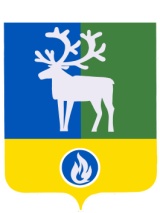 БЕЛОЯРСКИЙ РАЙОНХАНТЫ-МАНСИЙСКИЙ АВТОНОМНЫЙ ОКРУГ – ЮГРААДМИНИСТРАЦИЯ БЕЛОЯРСКОГО РАЙОНАПРОЕКТПОСТАНОВЛЕНИЕот                      2020  года						                               №  О внесении изменения в приложение к постановлению администрации Белоярского района от 8 июля 2019 года № 575В соответствии с Постановлением Правительства Российской Федерации от 28 января 2006 года № 47 «Об утверждении Положения о признании помещения жилым помещением, жилого помещения непригодным для проживания, многоквартирного дома аварийным и подлежащим сносу или реконструкции, садового дома жилым домом и жилого дома садовым домом», п о с т а н о в л я ю:Внести в приложение 1 «Положение  о межведомственной  комиссии Белоярского района по вопросам оценки и обследования помещения в целях признания его жилым помещением, жилого помещения пригодным (непригодным) для проживания граждан, а так же многоквартирного дома в целях признания его аварийным и подлежащим сносу или реконструкции» к постановлению администрации Белоярского района от 8 июля 2019 года № 575 « О создании межведомственной комиссии Белоярского района по вопросам оценки и обследования помещения в целях признания его жилым помещением, жилого помещения пригодным (непригодным) для проживания граждан, а так же многоквартирного дома в целях признания его аварийным и подлежащим сносу или реконструкции» изменение, изложив абзац первый подпункта 4.5 пункта 4 в следующей редакции:«Собственник жилого помещения (уполномоченное им лицо), за исключением органов и (или) организаций, указанных в абзацах втором, третьем и шестом пункта 7 Положения о признании помещения жилым помещением, жилого помещения непригодным для проживания, многоквартирного дома аварийным и подлежащим сносу или реконструкции, садового дома жилым домом и жилого дома садовым домом, утвержденного Постановлением Правительства Российской Федерации от 28 января 2006 года № 47 «Об утверждении Положения о признании помещения жилым помещением, жилого помещения непригодным для проживания, многоквартирного дома аварийным и подлежащим сносу или реконструкции, садового дома жилым домом и жилого дома садовым домом», привлекается к работе Комиссии с правом совещательного голоса и подлежит уведомлению о времени и месте заседания Комиссии в письменной форме посредством почтового отправления с уведомлением о вручении или лично, путем проставления подписи собственника жилого помещения (уполномоченного им лица) на экземпляре уведомления при вручении.». 2. Опубликовать настоящее постановление в газете «Белоярские вести. Официальный выпуск».3. Настоящее постановление вступает в силу после его официального опубликования.4. Контроль за выполнением постановления возложить на первого заместителя главы Белоярского района Ойнеца А.В.Глава Белоярского района      			                                               С.П. Маненков